Format door en voor secretaresses raad van bestuur/management: samenwerken en kennis delen!Voorblad grote overkoepelende organisatie
OpdrachtTe nemen / genomen stappen waarvoor een besluit noodzakelijk isVink de voltooide stappen aan. Maak de nu voorgelegde stap(pen) vet.Na vaststelling worden de stappen opgenomen in de actielijst van het betreffende overleg. Na deze besprekingAlle documenten voor het overleg worden in/met dit format aangeboden: opdrachten, voorstellen, project-documenten, reguliere rapportages. Ook informatie-documenten: deze gaan altijd vergezeld van een voorstel voor een afspraak/beslissing over het vervolg. Het beslisdocument bevat alle informatie die nodig is voor de bespreking van het voorstel. Overleg:Datum:HoofdonderwerpBetrokkenenBetrokkenenRolNaam en functieEigenaarEerste ondersteunerBestuurlijk verantwoordelijkeAanleiding, relatie met het bedrijfsplan ?Aanleiding, relatie met het bedrijfsplan ?Aanleiding, relatie met het bedrijfsplan ?Aanleiding, relatie met het bedrijfsplan ?Aanleiding, relatie met het bedrijfsplan ?Ja, namelijk: speerpunt bedrijfsplan:Ja, namelijk: speerpunt bedrijfsplan:Ja, namelijk: speerpunt bedrijfsplan:Ja, namelijk: speerpunt bedrijfsplan:Ja, namelijk: speerpunt bedrijfsplan: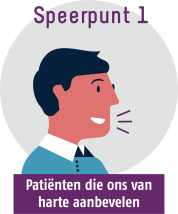 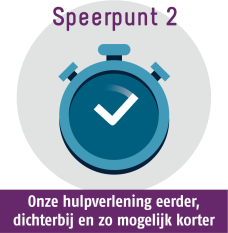 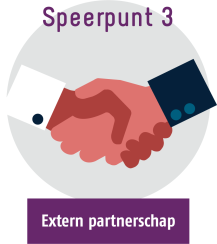 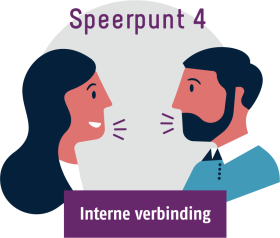 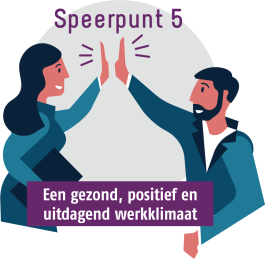 Prioriteit of actie uit het bedrijfsplanPrioriteit of actie uit het bedrijfsplanPrioriteit of actie uit het bedrijfsplanPrioriteit of actie uit het bedrijfsplanPrioriteit of actie uit het bedrijfsplan Nee, andere/aanvullende aanleiding: Nee, andere/aanvullende aanleiding: Nee, andere/aanvullende aanleiding: Nee, andere/aanvullende aanleiding: Nee, andere/aanvullende aanleiding:SMART voorstel voor besluitvorming  (formuleer concrete vragen)Toelichting bij het voorstel: (eventueel)Indien document(en) vast te stellen:Indien document(en) vast te stellen:Titel vast te stellen document:Managementsamenvatting van het document: Managementsamenvatting van het document: Overige bijlagenOverige bijlagenOverige bijlagenTitelWaarom is deze bijlage bijgevoegd?Omschrijving (beschrijf wat verwacht wordt)Datum:Verleend door:Vast te stellen tussenproductenVast te stellen tussenproductenVast te stellen tussenproductenVast te stellen tussenproductenNr.Omschrijving:DatumOp agendaEindproductEindproductEindproductEindproductNr.Omschrijving: (geef concreet aan wat het resultaat is en wat ter vaststelling wordt voorgelegd)DatumOp agendaEvaluatieEvaluatieEvaluatieEvaluatieNr.Omschrijving: (op basis van welke criteria kan het overleg bepalen of het eindproduct succesvol is?)DatumOp agendaMedezeggenschapMedezeggenschapMedezeggenschapMedezeggenschapMedezeggenschapMedezeggenschapNr.OmschrijvingOmschrijvingActie door:Uiterlijk: Medezeggenschap (C)CR:Medezeggenschap (C)OR:Implementatie/communicatieImplementatie/communicatieImplementatie/communicatieImplementatie/communicatieImplementatie/communicatieImplementatie/communicatieImplementatie/communicatieImplementatie/communicatieNr.OmschrijvingOmschrijvingOmschrijvingOmschrijvingActie door:Uiterlijk: Via de lijn, op agenda van: Via de lijn, op agenda van: Via Intranet portaal (met evt. link kwaliteitssysteem)Via Intranet portaal (met evt. link kwaliteitssysteem)Via Intranet portaal (met evt. link kwaliteitssysteem)Via Intranet portaal (met evt. link kwaliteitssysteem)Via teamadviseurs: (toelichting 3.) Via teamadviseurs: (toelichting 3.) Via teamadviseurs: (toelichting 3.) Nieuwsbericht op portaalNieuwsbericht op portaalNieuwsbericht op portaalNieuwsbericht op portaalDirect aan teamrolhouders: Direct aan teamrolhouders: Direct aan teamrolhouders: Direct aan groepen medewerkers:Direct aan groepen medewerkers:Direct aan groepen medewerkers:Aan cliënten:Aan familieraadAan familieraadAan familieraadAan familieraad……………………PublicatiePublicatiePublicatiePublicatiePublicatieNr.OmschrijvingActie door:Uiterlijk: Opnemen in kwaliteitssysteem…